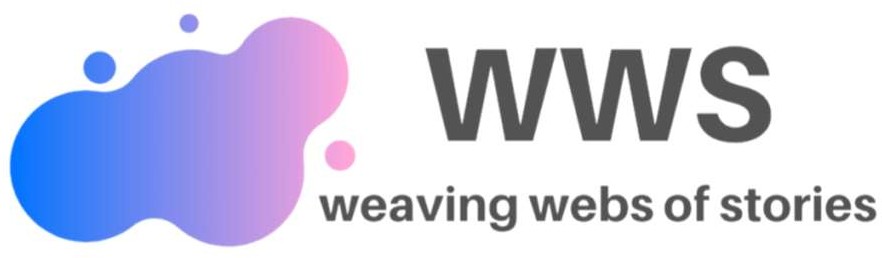 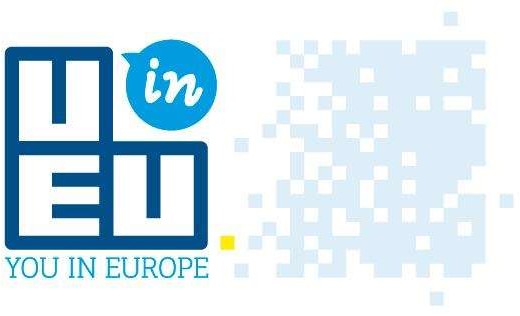 12 viikon tarinankerrontakurssit peruskoulun luokilleIdea:Joukko luovaa kirjoittamista, luovaa lukemista ja tarinankerrontaa käsitteleviä työpajoja, joiden tavoitteena on lisätä huvikseen lukemisen mentaliteettia, auttaa lapsia ilmaisemaan itseään lukemalla ja kirjoittamalla tarinoita, saada lapset muodostamaan yhteyksiä muinaisten tarinankerrontatapojen avulla, parantaa luku- ja kirjoitustaitoa sekä kieltä, torjua stereotypioita ja rasismia sekä edistää ymmärtäväisyyttä, suvaitsevaisuutta, monimuotoisuutta ja tasa-arvoa.KohderyhmäKreikkalaisissa kouluissa opiskelevat lapset, joista suurimmalla osalla on heikommat lähtökohdat ja jotka ovat 10–14-vuotiaitaKesto12 viikkoa / jokainen työpaja kestää n. 75 minuuttia.Työpajojen pääpiirteetKirjat / bibliografia:”The adventures of Voula in the Red Book” (”Voulan seikkailut punaisessa kirjassa”, ei suomennettu), Stavroula Pagona, Ellinoekdotiki Publishing ”Guardian angel” (”Suojelusenkeli”, ei suomennettu), Stavroula Pagona, Ellinoekdotiki Publishing”The day you begin” (”Aloituspäivä”, ei suomennettu), Jaqueline Woodson, Nancy Paulsen Books ”The stone soup” (”Kivikeitto”, ei suomennettu), Jon J. Muth, Scholastic Books”Last stop on Market Street” ("Viimeinen pysäkki Market Streetillä", ei suomennettu), Matt de la Peña, G.P Putnams Sons Books ”The Grammar of Fantasy” (”Fantasian kielioppi”, ei suomennettu), Gianni Rodari ”In our mothers house” (”Äitimme talossa”, ei suomennettu), Patricia Polacco, Philomel Books”A story for story” -kortit https://docs.google.com/document/d/1t298k6qce4LEb7pLHQqPzmCKzCnj1kMn/editKIITOS!You in Europe -tiimiViikkoAktiviteettiLopputulos1Toisiin tutustuminen (jos lapset tuntevat toisensa, koska he ovat samalla luokalla, tätä osaa voi lyhentää)Totuuksia ja valheitaToisiin tutustuminenLapset tuntevat olonsa mukavaksi turvallisessa ympäristössä, jossa he voivat ilmaista itseään vapaastiJokainen lapsi ottaa post-it-lapun ja kirjoittaa sille kolmeväitteitä itsestään. Näistä kaksi on totta ja yksi on valhetta. Esimerkki:- Minulla on kaksi kissaa- Luovuuden ja fantasian kehittyminen on mahdollista- Olen syntynyt Egyptissä- Olen matkustanut lentokoneella yli kymmenen kertaaSitten hän kiinnittää lapun paitaansa ja alkaa kulkea muiden lasten joukossa. He tapaavat pareittain ja keskustelevat: jokaisen lapsen on arvattava, mitkä väitteet ovat totta ja mikä niistä on valhetta. Sitten he tulevat piiriin ja jokainen lapsi paljastaa todelliset ja valheelliset väitteet.Olen ja pidänTämän työpajan aikana lapset keskustelevat opettajan ohjaamana lempitarinoistaan. Miksi he pitävät niistä? Onko kyse kirjasta, tarinasta, elokuvasta vai näytelmästä? Mitä tarinan sankarille tapahtuu?Lukeminen on ilmaistaKeskustele lasten kanssa siitä, mikä voisi olla oudoin paikka, jossa joku voisi lukea, tai oudoin tapa, millä joku voisi lukea. Onko paikkaa, jossa he haluaisivat lukea,mutta niin ei ole vielä tapahtunut? Päästäkää mielikuvituksenne valloilleen…- Lukeminen ja kirjoittaminen ei ole pelottavaa- Lukemista katsellaan uudesta näkökulmasta eikä akateemisena, tiukkana ja opettavaisena toimintana. Lukemisesta tehdään hauskaa, ja lapset ymmärtävät, että he voivat avata kirjan milloin, missä ja millaisena tahansa.2Tarinoiden sekoitusleikkiNäytä lapsille joukko kirjoja, joiden nimet on peitetty. Näytä sitten heille kortteja, joihin nimet on kirjoitettu. Lasten tulee arvata, mikä nimi sopii mihinkin kirjaan.Valitse yksi tai kaksi kirjaa ja pyydä lapsia arvaamaan, mistä kirjassa on kyse, keitä sen hahmot ovat, mikä sen genre on, kenelle kirja on tarkoitettu jne.ValokuvausJaa luokka 3–4 hengen ryhmiin ja anna jokaiselle ryhmälle lehdestä tai verkosta otettu valokuva, jossa näkyy esimerkiksi ”merihylky” tai ”nallekarhu roskakorissa”. Pyydä heitä luomaan tarina kuvan perusteella tai esimerkiksi arvaamaan, mitä ennen ja jälkeen kuvan ottamista on tapahtunut. Tämän jälkeen jokainen ryhmä esittelee tarinansa koko porukalle.Näytä minulle tarinaJokainen osallistuja keksii yhden olemassa olevan tarinan (kirjan, elokuvan, sarjakuvan jne.) ja esittää tarinan juonen muille osallistujille pantomiimina, ja muiden on arvattava tarinan nimi.Tarinankerronta visuaalisista näkökohdistaIdeoiden viestiminen epätavallisella tavalla- Luovuuden, fantasian ja mielikuvituksen kehittyminen3Neljän seuraavan viikon ajan keskitytään sellaisiin arvoihin kuten yhteistyö, inklusiivisuus, sukupuolten tasa-arvo ja empatia.Tällä viikolla luemme Jon J. Muthin kirjaa ”The stone soup” (”Kivikeitto”, ei suomennettu), joka keskittyy yhteistyön ja tiimityön arvoon.Ensin luomme viihtyisän ja lämpimän ympäristön (tätä tarvitaan kaikissa työpajoissa!).Näytämme kannen lapsille ja kehotamme heitä arvaamaan kirjan juonen tai aiheen. Luemme tarinan, keskustelemme siitä, mistä lapset pitivät tai eivät pitäneet, vertaamme heidän ennusteitaan alkuperäiseen tarinaan ja pyydämme lapsia halutessaan keksimään tarinalle vaihtoehtoisen lopun. Pyydämme lapsia piirtämään, mikä teki heihin suurimman vaikutuksen, mistä he pitivät tai minkä tahansa muun haluamansa idean, joka liittyy jotenkin tarinaan.Aktiivinen kuunteleminenTarinan pääelementtien ja sen rakenteen ymmärtäminenLuovuuden/mielikuvituksen kehittyminenTarinan opetuksen tunnistaminenKehittynyt tietoisuus sellaisista käsitteistä kuten ryhmätyö, yhteistyö ja inklusiivisuus(Tai vaihtoehtoisesti pyydämme lapsia dramatisoimaan kohtauksen valitsemastaan kirjasta.)4Tällä viikolla luemme Stavroula Pagonan kirjan ”The stories of Voula in the Red Book” (”Voulan tarinat punaisessa kirjassa”, ei suomennettu), joka keskittyy inklusiivisuuteen, hyväksymiseen, monimuotoisuuteen, suvaitsevaisuuteen ja yhteenkuuluvuuden tunteeseen.Ensin luomme viihtyisän ja lämpimän ympäristön (tätä tarvitaan kaikissa työpajoissa!).Näytämme kannen lapsille ja kehotamme heitä arvaamaan kirjan juonen tai aiheen. Luemme tarinan, keskustelemme siitä, mistä lapset pitivät tai eivät pitäneet, vertaamme heidän ennusteitaan alkuperäiseen tarinaan ja pyydämme lapsia halutessaan keksimään tarinalle vaihtoehtoisen lopun. Pyydämme lapsia tekemään tarinakartan kirjan pääkäsitteistä ja merkitsemään muistiin tärkeimmät avainsanat.-Aktiivinen kuunteleminenTarinan pääelementtien ja sen rakenteen ymmärtäminenLuovuuden/mielikuvituksen kehittyminenTarinan opetuksen tunnistaminenKehittynyt tietoisuus sellaisista käsitteistä kuten inklusiivisuus, suvaitsevaisuus, monimuotoisuus ja hyväksyminenKeskustelemme hetkistä, jolloin emme mielestämme ole sopineet tiettyihin ympäristöihin, ja siitä, kuinka lopulta selvisimme niistä.Pyydämme lapsia luomaan omia pisteitä (paperilla, savella, plastoliinilla, kankaalla jne.) ja etsimään muita paikkoja, joissa on pisteitä ja joihin ne sopisivat.5Tällä viikolla luemme Stavroula Pagonan kirjan ”Guardian Angel” (”Suojelusenkeli”, ei suomennettu), joka keskittyy sukupuolten tasa-arvoon ja identiteettiin.Ensin luomme viihtyisän ja lämpimän ympäristön (tätä tarvitaan kaikissa työpajoissa!).Näytämme kannen lapsille ja kehotamme heitä arvaamaan kirjan juonen tai aiheen. Luemme tarinan, keskustelemme siitä, mistä lapset pitivät tai eivät pitäneet, vertaamme heidän ennusteitaan alkuperäiseen tarinaan ja pyydämme lapsia halutessaan keksimään tarinalle vaihtoehtoisen lopun. Pyydämme lapsia tekemään tarinakartan kirjan pääkäsitteistä ja merkitsemään muistiin tärkeimmät avainsanat.- Aktiivinen kuunteleminenTarinan pääelementtien ja sen rakenteen ymmärtäminenLuovuuden/mielikuvituksen kehittyminenTarinan opetuksen tunnistaminenKehittynyt tietoisuus sellaisista käsitteistä kuten sukupuolten tasa-arvo, valinnanvapaus, itsensä hyväksyminen ja itsekunnioitusLeikimme ”Minun elämäni, minun valintani” -leikkiä. Leikissä esitetään neljä korttia, joissa on tiettyjen kysymysten vastausvaihtoehtoja. Saatamme esimerkiksi kysyä ”mikä on suosikkihedelmäsi?” ja antaa korteissa vastausvaihtoehdot banaani, omena, mansikka ja vesimeloni. Kortit laitetaan luokan neljään nurkkaan, ja lasten tulee valita suosikkihedelmänsä menemällä sen nurkkaan. Tämän jälkeen voit esitellä kortteja, joissa on sukupuoleen perustuvia kysymyksiä. Kysymys voi olla vaikka ”mikä on suosikkiharrastuksesi”, ja vastausvaihtoehdot ovat esimerkiksi jalkapallo, baletti, luistelu ja tanssi.Lasten vastauksista riippuen voitte keskustella vapaudesta valita, mistä pidämme, ilman sukupuolesta johtuvia rajoituksia tai rohkeudesta valita jotain, mikä ei ole suosittua, vain siksi, että pidämme siitä.6Tällä viikolla luemme Jaqueline Woodsonin kirjan ”The day you begin” (”Aloituspäivä”, ei suomennettu),-Aktiivinen kuunteleminenjoka keskittyy tunteisiin, empatiaan, ymmärrykseen, aitouteen ja ystävyyteen.Ensin luomme viihtyisän ja lämpimän ympäristön (tätä tarvitaan kaikissa työpajoissa!).Näytämme kannen lapsille ja kehotamme heitä arvaamaan kirjan juonen tai aiheen. Luemme tarinan, keskustelemme siitä, mistä lapset pitivät tai eivät pitäneet, vertaamme heidän ennusteitaan alkuperäiseen tarinaan ja pyydämme lapsia halutessaan keksimään tarinalle vaihtoehtoisen lopun. Pyydämme lapsia piirtämään, mikä teki heihin suurimman vaikutuksen, mistä he pitivät tai minkä tahansa muun haluamansa idean, joka liittyy jotenkin tarinaan. (Tai vaihtoehtoisesti pyydämme lapsia dramatisoimaan kohtauksen valitsemastaan kirjasta.)Pyydämme lapsia tekemään tarinakartan kirjan pääkäsitteistä ja merkitsemään muistiin tärkeimmät avainsanat.Esitämme tarkentavia kysymyksiä, kuten: Miksi ystävyys on tärkeää? Mitä hyvä ystävä tekee? Mitä on aitous ja miksi se on tärkeää? Kuinka voimmekäsitellä vaikeita tunteita? - Tarinan pääelementtien ja sen rakenteen ymmärtäminenLuovuuden/mielikuvituksen kehittyminenTarinan opetuksen tunnistaminen- Kehittynyt tietoisuus sellaisista käsitteistä kuten empatia, ystävyys, aitous ja ymmärrys7Esittelemme lapsille tarinan pääelementit:sankari/ympäristö/ongelma/toiminta/huipentuma/ratkaisu/loppu.Jaamme lapset neljän hengen ryhmiin ja pyydämme heitä luomaan oman tarinan ”Story for Glory Cards” -työkalun avulla valitsemalla yhden kortin jokaisesta kategoriasta.Sitten he esittävät tarinansa luokassa haluamallaan tavalla (draama, elokuva, piirustus, pantomiimi,nuket jne.).Tarinan peruselementtien oppiminenLuovan ajattelun kehittäminenPäätöksentekotaitojen kehittäminenItseilmaisun, fantasian ja mielikuvituksen kehittyminenRyhmätyötaitojen ja julkisesti puhumisen taitojen kehittyminen-Ideoiden jäsentäminen8Oman hahmon luominenTämän työpajan tarkoitus on auttaa lapsia kehittämään mahdollisimman kokonaisvaltaisia ja mielenkiintoisia hahmoja.Kuka on kuka?Lapsille annetaan kortteja, joihin on kirjoitettu nimiä, esimerkiksi ”John Brave”, ”Rabbitman” tai ”CherryQueen”, ja heidän täytyy luoda sankari nimen perusteella. Millaisen hahmon nimi se voisi olla? Miltä hän näyttäisi? Mitä työtä hän tekisi?Minun sankariniLapset kehittävät itsenäisesti hahmoja  keksimäänsä tarinaan. Miltä he näyttävät? Mitkä ovat heidän parhaat ja huonoimmat piirteensä? Miksi heidän tarinansa on kerrottava? Keitä he ovat? Mitkä ovat heidän motiivinsa? Lapsia pyydetään kirjoittamaan lyhyt kuvaus jokaisesta hahmostaAnna heille ääni!Lapsia pyydetään kirjoittamaan pareittain lyhyt dialogi sankariensa välillä. Dialogin tulisi kertoa jotain siitä, mitä hahmot haluavat ja keitä he ovat.Jokainen ryhmä esittää pienen kohtauksen ja lukee vuoropuhelunmuille osallistujille.Kirjoitustaitojen kehittyminenLuovuuden kehittyminenIdeoiden jäsentäminenVisuaalisen tarinan luominenHuomion kiinnittäminen yksityiskohtiin9Ympäristön löytäminen Tämän työpajan tarkoitus on auttaa lapsia kehittämään tarinalle sopiva ja mielenkiintoinen ympäristö.Missä minä olen?Osallistujat esittävät kohtauksen pantomiimina teeskennellen olevansa tarinan sankari, joka toimii tarinan ympäristössä. Muiden lasten on arvattava, mikä tarinan ympäristö on (esim. aavikko, moottoritie, metsä, talo jne.).Kirjoitustaitojen kehittyminenLuovuuden kehittyminenIdeoiden jäsentäminenVisuaalisen tarinan luominenHuomion kiinnittäminen yksityiskohtiinTarinan alustaminenTarinan ympäristön kuvitteleminen vie aikaa kaikilta lapsilta… Missä hänen sankarinsa toimii? Missä ajassa heidän tarinansa tapahtuu? Tulevaisuudessa, nykyisyydessä vai menneisyydessä? Tapahtuuko tarina vain yhdessä ajankohdassa, vai muuttuuko ajankohta juonen myötä? Kun lapset ovat päättäneet mahdollisimman monista yksityiskohdista, he tekevät piirustuksen ympäristöstä ja sankaristaan ympäristössä.10Juonen kehittäminenTämän työpajan tarkoitus on auttaa lapsia kehittämään tarinalle mielenkiintoinen juoni, määrittelemään sankarin ongelma sekä löytämään ratkaisu siihen.Kirjoitustaitojen kehittyminenLuovuuden kehittyminenIdeoiden jäsentäminenVisuaalisen tarinan luominenHuomion kiinnittäminen yksityiskohtiinOsallistujia kannustetaan hahmottelemaan juoni korttien avulla ohjaajien opastuksella.Lasten tulee miettiä seuraavia kysymyksiä: Mikä sankarisi ongelma on? Mitä hän haluaa? Mikä tekee sen saamisesta vaikeaa? Miten hän löytää ratkaisun? Autetaanko häntä? Miten tämä matka muuttaa sankariasi?Sitten osallistujat luovat tarinan kohtaus kohtaukselta tekemällä kuvakäsikirjoituksen.11Tarinan nimen ja kansikuvan viimeistelyOsallistujat viimeistelevät tarinansa, tekevät lopulliset muokkaukset ja lisäävät viimeisiä yksityiskohtia.He päättävät nimen ja luovat tarinaansa sopivan kansikuvan.Ideoiden ilmaiseminen ytimekkäästiVisuaalisen esityksen kehittäminenKirjoitustaitojen kehittyminenLuovuuden kehittyminenIdeoiden jäsentäminenVisuaalisen tarinan luominenHuomion kiinnittäminen yksityiskohtiin12Tarinoiden kertominen – jokainen loppu on uusi alku! Osallistujat jakavat tarinansa muiden kanssa. (Vinkki: He voivat antaa ystäviensä arvata lopun. Vertailkaa alkuperäiseen tarinaan.) Loppuhuomiot ja -keskustelu.Arviointi – Hei heiLyhyt arvio työpajoista. Mitä he säilyttävät, mitä he saivat irti työpajoista, miten tämä kokemus on muuttanut heitä ja ehdotuksia tulevaisuutta varten.- Luovuuden kehittäminenItseilmaisutaitojen kehittäminen- Julkisesti puhumisen taitojen kehittäminenKuuntelemistaidot sekä palautteen antaminen ja vastaanottaminen